Sonuç / ResultJüri Üyeleri  / Committee Members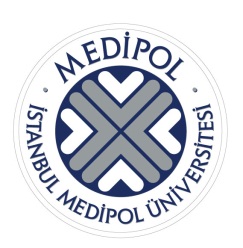 T.C.İSTANBUL MEDİPOL UNİVERSİTESİFEN BİLİMLERİ ENSTİTÜSÜSınav TutanağıISTANBUL MEDIPOL UNIVERSITYGRADUATE SCHOOL OF ENGINEERING AND NATURAL SCIENCESExam ResultSınavın Adı:Exam Name: Yüksek Lisans Tez Savunma / MS Thesis Defense Doktora Tez Savunması / PhD Thesis Defense Doktora Tez Önerisi Savunma / PhD Thesis Proposal Defense Doktora Tez İlerleme Raporu / PhD Thesis Progress ReportSınavın Tarihi ve Saati:Exam Date and Time: Öğrenci Adı-Soyadı:Student Name:Tez Danışmanı:Thesis Advisor:  İkinci Tez Danışmanı (varsa):Co-Advisor (if any):  BAŞARILI - Oy Birliğiyle / PASS – Unanimous vote BAŞARILI - Oy Çokluğuyla / PASS – Majority vote BAŞARISIZ - Oy Birliğiyle / FAIL – Unanimous vote BAŞARISIZ - Oy Çokluğuyla / FAIL – Majority vote DÜZELTME - CORRECTION Adı-Soyadı / NameBölüm/DepartmentTarih / Dateİmza / Signature